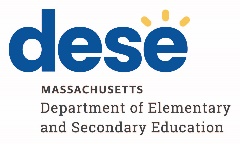 Principal/School Leader:NameSignatureDatePrincipals/School Leaders must identify at least one student learning goal, one professional practice goal, and two to four school improvement goals. Goals should be SMART and aligned to at least one focus Indicator from the Standards for Effective Administrative Leadership.Principals/School Leaders must identify at least one student learning goal, one professional practice goal, and two to four school improvement goals. Goals should be SMART and aligned to at least one focus Indicator from the Standards for Effective Administrative Leadership.Principals/School Leaders must identify at least one student learning goal, one professional practice goal, and two to four school improvement goals. Goals should be SMART and aligned to at least one focus Indicator from the Standards for Effective Administrative Leadership.Did Not MeetSome ProgressSignificant ProgressMetExceededGoalsFocus Indicator(s)DescriptionDid Not MeetSome ProgressSignificant ProgressMetExceededStudent Learning GoalProfessional Practice GoalSchool Improvement Goal 1School Improvement Goal 2School Improvement Goal 3School Improvement Goal 4Standard I: Instructional Leadership (*Focus Indicators are those aligned to administrator’s goal(s).)CommentsI-A.	Curriculum Focus Indicator (check if yes)I-B.	Instruction Focus Indicator (check if yes)I-C.	Assessment Focus Indicator (check if yes)I-D.	Evaluation: Focus Indicator (check if yes)I-E.	Student Learning: Focus Indicator (check if yes)OVERALL Analysis for Standard I: Instructional Leadership. The education leader promotes the learning and growth of all students and the success of all staff by cultivating a shared vision that makes powerful teaching and learning the central focus of schooling.OVERALL Analysis for Standard I: Instructional Leadership. The education leader promotes the learning and growth of all students and the success of all staff by cultivating a shared vision that makes powerful teaching and learning the central focus of schooling.Standard II: Management & Operations (*Focus Indicators are those aligned to administrator’s goal(s).)CommentsII-A. Environment Focus Indicator (check if yes)II-B. Human Resources Management and Development Focus Indicator (check if yes)II-C. Scheduling and Management Information Systems Focus Indicator (check if yes)II-D. Law, Ethics, and Policies:  Focus Indicator (check if yes)II-E.	Fiscal Systems:  Focus Indicator (check if yes)OVERALL Analysis for Standard II: Management & Operations. The education leader promotes the learning and growth of all students and the success of all staff by ensuring a safe, efficient, and effective learning environment, using resources to implement appropriate curriculum, staffing, and scheduling.OVERALL Analysis for Standard II: Management & Operations. The education leader promotes the learning and growth of all students and the success of all staff by ensuring a safe, efficient, and effective learning environment, using resources to implement appropriate curriculum, staffing, and scheduling.Standard III: Family & Community Engagement (*Focus Indicators are those aligned to administrator’s goal(s).)CommentsIII-A. CommunicationFocus Indicator (check if yes)III-B. EngagementFocus Indicator (check if yes)III-C. Sharing ResponsibilityFocus Indicator (check if yes)III-D. Family ConcernsFocus Indicator (check if yes)OVERALL Analysis for Standard III: Family & Community Engagement. The education leader promotes the learning and growth of all students and the success of all staff through effective partnerships with families, community organizations, and other stakeholders that support the mission of the district and its schools.OVERALL Analysis for Standard III: Family & Community Engagement. The education leader promotes the learning and growth of all students and the success of all staff through effective partnerships with families, community organizations, and other stakeholders that support the mission of the district and its schools.Standard IV: Professional Culture (*Focus Indicators are those aligned to administrator’s goal(s).)CommentsIV-A. Shared Vision & Commitment to High StandardsFocus Indicator (check if yes)IV-B. CommunicationsFocus Indicator (check if yes)IV-C. Continuous LearningFocus Indicator (check if yes)IV-D. Managing ConflictFocus Indicator (check if yes)OVERALL Analysis for Standard IV: Professional Culture. The education leader promotes the learning and growth of all students and the success of all staff by nurturing and sustaining a districtwide culture of reflective practice, high expectations, and continuous learning for staff.OVERALL Analysis for Standard IV: Professional Culture. The education leader promotes the learning and growth of all students and the success of all staff by nurturing and sustaining a districtwide culture of reflective practice, high expectations, and continuous learning for staff.